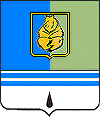 ПОСТАНОВЛЕНИЕАДМИНИСТРАЦИИ ГОРОДА КОГАЛЫМАХанты-Мансийского автономного округа – ЮгрыОт «_23_»_  декабря   _ .				               № _3243Об утверждении списка получателей субсидии на поддержку сельского хозяйствана территории муниципального образования город Когалым за ноябрь 2011 годаВ соответствии с Законом Ханты-Мансийского автономного округа - Югры от 16.12.2010 №228-оз «О наделении органов местного самоуправления муниципальных образований Ханты-Мансийского автономного                      округа - Югры отдельным государственным полномочием по поддержке сельскохозяйственного производства (за исключением мероприятий, предусмотренных федеральными целевыми программами)», постановлением Правительства Ханты-Мансийского автономного округа - Югры                          от 04.03.2011 №53-п «О Порядке предоставления субсидий на поддержку сельского хозяйства и рыбной отрасли, а также на развитие материально-технической базы малых форм хозяйствования», постановлением Администрации города Когалыма от 12.04.2011 №739 «Об определении уполномоченного органа по осуществлению отдельного государственного полномочия Ханты-Мансийского автономного округа – Югры по поддержке сельскохозяйственного производства (за исключением мероприятий, предусмотренных федеральными целевыми программами) на территории муниципального образования город Когалым», на основании соглашений             «О предоставлении субсидий на поддержку сельскохозяйственного производства в рамках реализации целевой программы Ханты-Мансийского автономного округа – Югры «Развитие агропромышленного комплекса Ханты-Мансийского автономного округа – Югры в 2011-2013 годах» от 25.03.2011 №1, от 25.03.2011 №2, от 01.06.2011 №3, учитывая расчёт суммы субсидии на поддержку сельского хозяйства за ноябрь 2011 года: 1. Утвердить список получателей субсидии на поддержку сельского хозяйства за ноябрь 2011 года, согласно приложению.2. Опубликовать настоящее постановление и приложение к нему в газете «Когалымский вестник» и разместить на официальном сайте Администрации города Когалыма в сети Интернет (www.admkogalym.ru).3. Контроль за выполнением постановления возложить на заместителя Главы города Когалыма Т.И.Черных.Глава города Когалыма 						С.Ф.КакоткинПриложениек постановлению Администрациигорода Когалымаот 23.12.2011 №3243Список получателейсубсидии на поддержку сельского хозяйстваза ноябрь 2011 года____________________________№п/пПолучатель субсидииСумма субсидии,рублей1.Глава крестьянского (фермерского) хозяйства Шиманская Лидия Ивановна 4 495 281,812.Глава крестьянского (фермерского) хозяйства Ильющенко Сергей Васильевич25 723,393.Глава крестьянского (фермерского) хозяйства Шерстобитов Анатолий Михайлович121 295,00ИТОГОИТОГО4 642 300,20